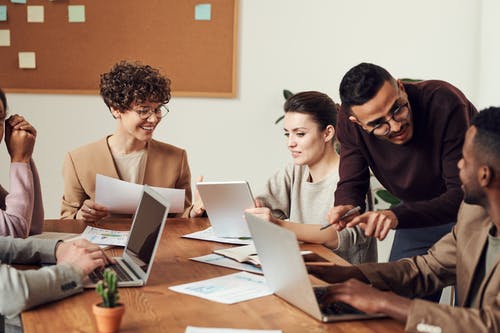 Module 1: Exploring our communities  Topics covered include: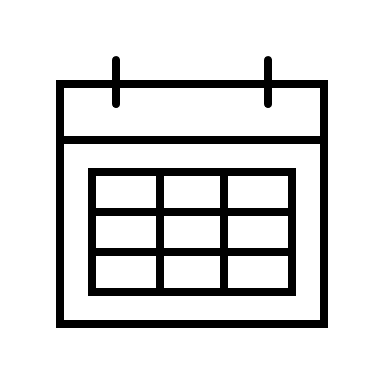    getting to know ourselves and others in our communities of care personalised care at the heart of leading community collaboration​fanning the flames – identifying shared priorities/projects to work onintroduction to group learning sets. 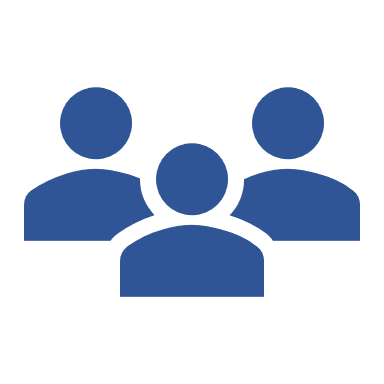 Module 2: Understanding ourselves and others​ Topics covered include: leading, managing and building a community teamunderstanding our preferred styles and how we work with others​exploring influencing styles​ and approaches to collaboration​appreciating and enabling healthy conversations. Module 3: Making change happen in our communities​ Topics covered include: shaping the future, leading change​ and working together leading change co-production and developing a shared visionfacilitating healthy debate in collaborating communities​managing resistance and responding to change. Module 4: Sustaining change in our communities​Topics covered include: continuing to work together​ to sustain impact in our communitiessharing learning set/project team progress​ and future priorities reviewing tools and techniques to apply in making change stick​action planning to embed collaboration to improve future care.